  муниципальное бюджетное дошкольное образовательное учреждениегорода Ростова-на-Дону«Детский сад № 137»РАБОЧАЯ ПРОГРАММАпо формированию элементарных математических представлений возраст детей 3-4 годапо пособию «Формирование элементарных математических представленийво второй младшей группе детского сада». А.И Помараева. В.А. Позина.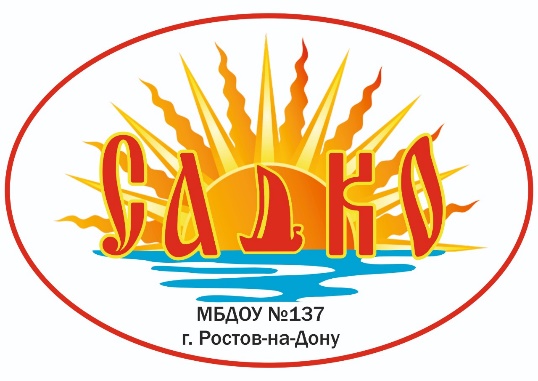 Автор составитель:воспитатель Боглаенко Т.И.воспитатель Пронина Т.Н2023-2024 учебный год  Пояснительная запискаНаправленность Рабочей программыПознавательное развитие по формированию элементарных математических представлений в условиях муниципального детского сада. Данная программа регламентирует процесс включения детей 3-4 лет по освоению детьми элементарных математических представлений.Нормативные основания разработки Рабочей программыДанная Рабочая программа (далее - Программа) разработана в соответствии с:Федеральный закон Российской Федерации ОТ 29.12.2012 N 273-ФЗ (ред. от 02.07.2021)"Об образовании в Российской Федерации"ФЗ от 31.07.2020 г. № 304 –ФЗ «О внесении изменений в Федеральный закон «Об образовании в Российской Федерации»;-Порядок разработки и утверждения федеральных основных общеобразовательных программ, утверждённым приказом Министерства просвещения Российской Федерации от 30 сентября 2022 г. № 874 (зарегистрирован Министерством юстиции Российской Федерации 2 ноября 2022 г., регистрационный № 70809),СанПиН 2.4.3648-20 «Санитарно-эпидимиологические требования к организациям воспитания и обучения, отдыха и оздоровления детей и молодежи», утвержденных постановлением Главного государственного санитарного врача Российской Федерации от 28.09.2020 №28СанПиН 1.2.3685-21 "Гигиенические нормативы и требования к обеспечению безопасности и безвредности для человека факторов среды обитания».  ФГОС ДО, утверждённым приказом Министерства образования и науки Российской Федерации от 17 октября 2013 г. № 1155, с изменением, внесенным приказом Министерства просвещения Российской Федерации от 21 января .2019 г. № 31,Федеральная образовательная программа дошкольного образования (далее - ФОП), утвержденная приказом Министерства просвещения Российской Федерации от 25.11.2022 г. № 1028Устав МБДОУ № 137ОП МБДОУ № 137Направленность: «познавательное развитие»ЦЕЛИ: - формировать элементарные математические представления у детей 3-4 лет ;- прививать интерес к математике, развивать математические способности.ЗАДАЧИ:Развивающие: развитие познавательного интереса, логического мышления, внимания, памяти.Образовательные: приобретение детьми дошкольного возраста знаний о множестве, числе, величине, форме, пространстве и времени как основ математического развития. Формирование навыков и умений в счете, вычислениях, измерениях, моделировании.Воспитательные: умение проявлять волевые усилия в процессе решения математических задач, воспитание аккуратности и самостоятельности.Количество. Развивать умение видеть общий признак предметов группы (все мячи —круглые, эти —все красные, эти —все большие и т. д.).Учить составлять группы из однородных предметов и выделять из них отдельные предметы; различать понятия «много», «один», «по одному», «ни одного»; находить один и несколько одинаковых предметов в окружающей обстановке; понимать вопрос «Сколько?»; при ответе пользоваться словами «много», «один», «ни одного».Сравнивать две равные (неравные) группы предметов на основе взаимного сопоставления элементов (предметов). Познакомить с приемами последовательного наложения и приложения предметов одной группы к предметам другой; учить понимать вопросы: «Поровну ли?», «Чего больше (меньше)?»; отвечать на вопросы, пользуясь предложениями типа: «Я на каждый кружок положил грибок. Кружков больше, а грибов меньше» или «Кружков столько же, сколько грибов».Учить устанавливать равенство между неравными по количеству группами предметов путем добавления одного предмета или предметов к меньшей по количеству группе или убавления одного предмета из большей группы.Величина. Сравнивать предметы контрастных и одинаковых размеров; при сравнении предметов соизмерять один предмет с другим по заданному признаку величины (длине, ширине, высоте, величине в целом), пользуясь приемами наложения и приложения; обозначать результат сравнения словами (длинный — короткий, одинаковые (равные) по длине, широкий — узкий, одинаковые (равные) по ширине, высокий — низкий, одинаковые (равные) по высоте, большой — маленький, одинаковые (равные) по величине).Закреплять умения различать и называть шар (шарик), куб (кубик)Форма. Познакомить детей с геометрическими фигурами: кругом, квадратом, треугольником. Учить обследовать форму этих фигур, используя зрение и осязание.Ориентировка в пространстве. Развивать умение ориентироваться в расположении частей своего тела и в соответствии с ними различать пространственные направления от себя: вверху —внизу, впереди — сзади (позади), справа — слева. Различать правую и левую руки.Ориентировка во времени. Учить ориентироваться в контрастных частях суток: день — ночь, утро — вечер.ПРИНЦИПЫ  * продолжать работу по освоению детьми практического установления простейших пространственно-количественных связей и отношений между предметами: больше-меньше, короче-длиннее, шире-уже, выше-ниже, такие же по размеру; больше-меньше, столько же, поровну, не поровну по количеству, используя приемы наложения и приложения; организует овладение уравниванием неравных групп предметов путем добавления одного предмета к меньшей группе или удаления одного предмета из большей группы; расширяет диапазон слов, обозначающих свойства, качества предметов и отношений между ними;* знакомить детей с некоторыми фигурами: шар, куб, круг, квадрат, треугольник, активизируя в их речи данные названия; обращает внимание на использование в быту характеристик: ближе (дальше), раньше (позже); помогает на чувственном уровне ориентироваться в пространстве от себя: впереди (сзади), сверху (снизу), справа (слева) и времени (понимать контрастные особенности утра и вечера, дня и ночи).ОБЪЁМ РЕАЛИЗАЦИИ ПРОГРАММЫ: 1 занятие в неделю, 4 занятия в месяц, 36 академических часов в год. Образовательная деятельность осуществляется в соответствии с расписанием. В середине непосредственно образовательной деятельности проводятся физкультурные минутки.
.ФОРМЫ  РЕАЛИЗАЦИИ:организованная-образовательная деятельность (занятие)- это интересная для детей, специально организованная воспитателем специфическая детская деятельность, подразумевающая их активность, деловое взаимодействие и общение, накопление детьми определенной информации об окружающем мире, формирование определенных знаний, умений и навыков, в которой процесс обучения остается; совместная деятельность взрослого и детей, самостоятельная деятельность детей: игровая, коммуникативная, продуктивная; дидактические игры; совместная деятельность взрослого и детей, самостоятельная деятельность детей: игровая,коммуникативная, продуктивная, познавательно-исследовательская, трудовая деятельности; дидактические игры; проектно-исследовательская деятельность; эксперименты;УСЛОВИЯ РЕАЛИЗАЦИИ РАБОЧЕЙ ПРОГРАММЫ:1. Специфическая предметно-пространственная развивающая среда в группе, организованная в виде разграниченных зон: центр игровой деятельности (все виды игр, предметы-заместители); центр исследовательской деятельности (экспериментирование); центр конструктивной деятельности (все виды строительного, природного материалов); центр продуктивных художественно-творческих видов деятельности и др. В работе таких центров царит атмосфера психологической творческой свободы, возможностипроявить свою индивидуальность, реализовать свой выбор. Выбор ребёнком развивающейсреды – стимул саморазвития не только ребенка, но и педагога.Центры оснащены развивающими материалами:•	 Набор игровых материалов для игровой, продуктивной, конструктивнойдеятельности,•	 Набор материалов и оборудования для познавательно-исследовательской деятельности: объекты для исследования в действии, образно-символический материал и т.д.2. Совместная деятельность педагога с детьми направлена на поддержку инициативных ситуаций развития ребенка. Для этого созданы следующие условия:•	 условия для свободного выбора деятельности;•	 условия для принятия детьми решений, выражения своих чувств;•	 недирективная помощь детям, поддержка детской инициативы;•	 создание разных пространств предъявления детских продуктов: легко сменяемые стенды и полки, на которых ребенок может поместить свою работу.Реализация рабочей программы предполагает необходимое ресурсное обеспечение:Материально-техническое обеспечение:в группе имеется интерактивное оборудование – ИД «SMART», ноутбук,; мольберт для демонстрации наглядных пособий, детская мебель, художественные материалы для реализации программы.Информационные и технические средства:ИД «SMART», ноутбук.ПЕДАГОГИЧЕСКАЯ ДИАГНОСТИКА РЕЗУЛЬТАТИВНОСТИ: Периодичность проведения педагогической диагностики определяется диагностической программой МБДОУ № 137, включая в себя стартовую и итоговую диагностику. При проведении диагностики на начальном этапе учитывается адаптационный период пребывания ребёнка в группе.УЧЕБНО-ТЕМАТИЧЕСКИЙ ПЛАНМетодическое обеспечение:Помораева И.А., Позина В.А. Занятия по формированию элементарных математических представлений во второй младшей группе детского сада: Планы занятий. — М.: Мозаика-Синтез, 2014.Е.В Соловьёва ,О Ю Стрюкова» Использование логоробота пчелка в образовательном процессе.» Москва 2018 гСогласовано     Педагогическим советомМБДОУ № 137Протокол заседания от №1от 29.08.2023             Утверждаю          Заведующий          МБДОУ № 137           ________________ /Н.Н. Псурцева /           Приказ от 29.08.2023 г. № 83МесяцПрограммное содержаниеДатаАкадем. часПримечаниесентябрьВходная педагогическая диагностика «Цвета и фигуры»Закреплять умения различать и называть шар (шарик), куб (кубик)Закреплять умение различать контрастные предметы по размеру, используя при этом слова «большой», «маленький»04.09.202315.09.202318.09.202325.09.20231111октябрьЗакреплять умение различать количество предметов, используя при этом слова «один», «много», «мало».Познакомить со способами составления групп из отдельных предметов и выделение из группы одного предмета. Учить понимать слова «много», «один», «ни одного».Продолжать формировать умение составлять группу предметов из отдельных предметов и выделять из нее один предмет. Учить отвечать на вопрос «сколько?», определять совокупности словами «один», «много», «ни одного». Познакомить с кругом; учить обследовать его форму осязательно-двигательным путем.Совершенствовать умение составлять группу отдельных предметов и выделять один предмет из группы, обозначить совокупность «один, много, ни одного». Продолжать учить различать и называть круг, обследовать его осязательно-двигательным путем и сравнивать круги по размеру - большой, маленький02.10.202309.10.202316.10.202323.10.20231111ноябрьУчить  сравнивать два предмета по длине и обозначать результат сравнения словами «длинный - короткий», «длиннее - короче».Учить находить один и много предметов в специально созданной обстановке, отвечать на вопрос «сколько?», используя слова «один», «много»; - сравнивать два предмета по длине способами наложения и приложения, обозначать результаты сравнения словами «длинный-короткий», «длиннее -короче»Познакомить с квадратом. Учить различать круг и квадрат, Закрепить умения: находить один и много предметов в специально созданной обстановке, пользоваться словами «один», «много»; - различать и называть круг и квадрат.06.11.202313.11.202320.11.202327.11.20231111ПереноситсяНа 10.11декабрьСовершенствовать умение сравнивать два предмета по длине, используя наложения и приложения и слова «длинный - короткий», «длиннее -короче». Закреплять умение различать и называть круг и квадрат. Совершенствовать умения: - сравнивать два предмета по длине; - находить один и много предметов в окружающей обстановкеУчить сравнивать две разные группы предметов способом наложения, понимать выражения «помногу», «поровну»; - ориентироваться в расположении частей собственного тела, различать правую и левую руку.Продолжать учить сравнивать две равные группы предметов способом наложения, активизировать употребление в речи выражений «помногу», «поровну», «столько - сколько»04.12.202311.12.202318.12.202325.12.20231111январьСравнивать два предмета, контрастных по ширине, используя приемы наложения и приложения; обозначать результаты сравнения словами «широкий -узкий», «шире – уже».Совершенствовать умения : сравнивать два предмета по ширине; сравнивать две равных группы предметов способом наложения; Закреплять умение различать и называть круг и квадрат.Познакомить с треугольником: учить различать и называть фигуру. Закреплять навык сравнения двух предметов по ширине, учить пользоваться словами «шире - уже», «одинаковый по ширине».Учить сравнивать две равные группы предметов способом приложения, обозначать результаты сравнения словами  по много, поровну, столько-сколько.08.01.202415.01.202422.01.202429.01.20241111Переносится на 12.01февральПродолжать учить сравнивать две равные группы предметов способом приложения, активизировать употребление в речи выражений «помногу», «поровну», «столько - сколько». Совершенствовать умение различать и называть знакомые геометрические фигуры (круг, квадрат, треугольник).Упражнять в умении определять пространственные направления от себя и обозначать их словами «вверху -внизу».Познакомить с приемами сравнения двух предметов по высоте; учить понимать слова «высокий - низкий», «выше - ниже». Упражнять в умении определять пространственные направления от себя. Продолжать учить сравнивать две равные группы предметов способом приложения, активизировать употребление в речи выражений «помногу», «поровну», «столько - сколько». Продолжать учить сравнивать два предмета по высоте способом наложения и приложения, обозначить результаты сравнения словами «высокий - низкий», «выше - ниже». Продолжать совершенствовать навыки сравнения  двух равных групп предметов способом наложения и приложения, обозначить результаты сравнения словами «поровну», «столько - сколько». 05.02.202412.02.202419.02.202426.02.20241111мартУчить сравнивать две неравные группы предметов способом наложения, обозначать результаты сравнения словами «больше -меньше», «столько –сколько». Совершенствовать умение сравнивать два предмета по высоте способом наложения и приложения, обозначить результаты сравнениясловами «высокий - низкий», «выше - ниже».Продолжать учить сравнивать две неравные группы предметов способами наложения и приложения, обозначать результаты сравнения словами «больше -меньше», «столько - сколько», «поровну». Совершенствовать умение различать и называть круг, квадрат, треугольник.Совершенствовать умение сравнивать две равные и неравные группы предметов обозначать результаты сравнения словами «поровну», «больше - меньше», «столько -сколько».Закреплять способы сравнения двух предметов по длине и ширине, обозначать результаты сравнения соответствующими словами04.03.202411.03.202418.03.202425.03.20241111апрельУчить воспроизводить заданное количество предметов и звуков по образцу (без счета и называния числа).Совершенствовать умение различать и называть знакомые геометрические фигуры: круг, квадрат, треугольник).Закреплять умение воспроизводить заданное количество предметов и звуков по образцу (без счета и называния числа).Упражнять в умении сравнивать два предмета по размеру; обозначать результаты сравнение словами «большой», «маленький». Упражнять в умении определять пространственные направления от себя и обозначать их словами «впереди - сзади»,,«справа  - слева».Учить различать определенное количество движений и называть их словами «один», «много». Совершенствовать умение составлять группу из отдельных предметов и выделять один предмет из группы.Упражнять в умении воспроизводить заданное количество движений и называть их словами «много» и «один». Закреплять умение различать и называть части суток: «утро», «вечер».01.04.202408.04.202415.04.202422.04.20241111майСвободное планирование работы с учетом усвоения программного материала и особенностей конкретной возрастной группы. Контрольно-диагностические занятия «Как много мы узнали!»Свободное планирование работы с учетом усвоения программного материала и особенностей конкретной возрастной группы06.05.202413.05.202420. 05.202427.05.20241111итого36